SATELLITE DISTRIBUTION SYSTEM OPERATIONS GROUP (SADISOPSG)EIGHTEENTH MEETINGDakar, Senegal, 29 to 31 May 2013DRAFT REPORTTerms of ReferenceThe group noted the composition of the group and its terms of reference, recalling that the terms of reference reflected the overall tasks of the group and needed to be revised only when major changes were introduced to the SADIS programme.  Furthermore, any change (except for editorials and factual changes) would have to be subject to a draft conclusion to be endorsed by all the ICAO planning and implementation regional groups (PIRGs) concerned – namely the APIRG, APANPIRG, EANPG and MIDANPIRG.  The group recalled that the terms of reference of the SADISOPSG had been transferred from the SADIS User Guide to the SADISOPSG website in 2012, and that the group had undertaken a customary review and update of the terms of reference at the last meeting to take into account only editorial and factual changes (SADISOPSG/17 Decision 17/26 refers).  The group was informed that France had recently become a new member of the SADISOPSG within the past month and that the composition within the terms of reference of the group had been duly updated on the SADISOPSG website. The group agreed that no additional changes to the terms of reference were necessary. Future work programmeThe group reviewed its work programme expressed in terms of deliverables. When reviewing the work programme, the group updated the following elements:future work programme in the form of deliverables/recurrent tasks (2013 to 2017);executive summaries for each recurrent task; and terms of reference of the SADISOPSG Technological Developments Team and the SADISOPSG Operational Efficacy Assessment Team.The group reviewed the draft work programme, endorsed the changes proposed and formulated the following decision accordingly:— — — — — — — —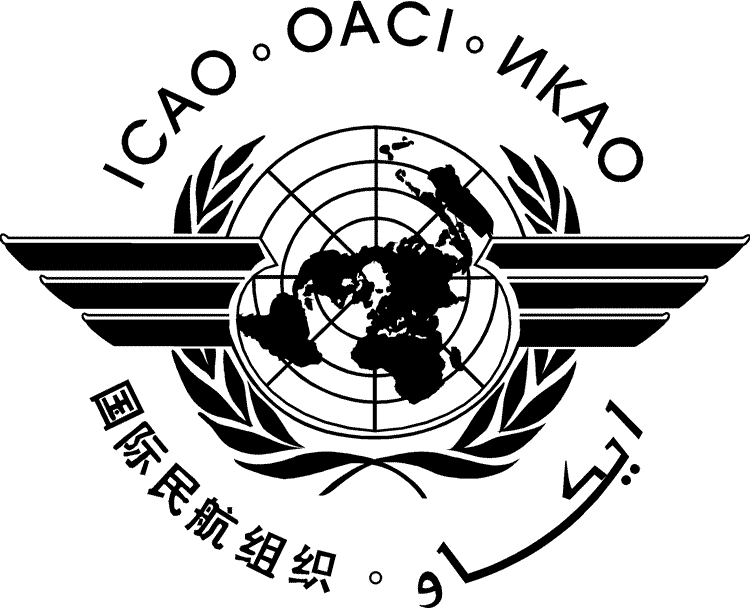 Agenda Item9:Future work programmeAgenda Item9:Future work programmeDecision 18/xx —Future work programme of the SADISOPSGThat the work programme of the SADISOPSG be updated as shown at Appendix M to this report.	Note 1.― The work programme comprises deliverables (in the form of recurrent tasks), executive summaries of recurrent tasks and task teams.	Note 2.― The Secretariat will place the updated work programme on the SADISOPSG website by 28 June 2013.That the work programme of the SADISOPSG be updated as shown at Appendix M to this report.	Note 1.― The work programme comprises deliverables (in the form of recurrent tasks), executive summaries of recurrent tasks and task teams.	Note 2.― The Secretariat will place the updated work programme on the SADISOPSG website by 28 June 2013.